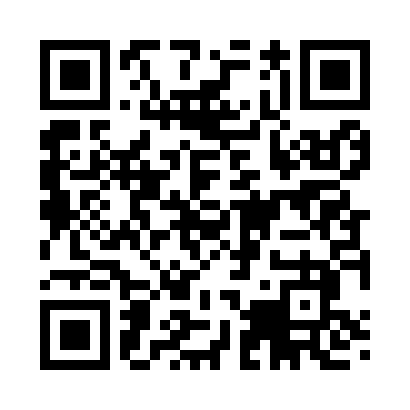 Prayer times for Alabama City, Alabama, USAWed 1 May 2024 - Fri 31 May 2024High Latitude Method: Angle Based RulePrayer Calculation Method: Islamic Society of North AmericaAsar Calculation Method: ShafiPrayer times provided by https://www.salahtimes.comDateDayFajrSunriseDhuhrAsrMaghribIsha1Wed4:395:5412:414:247:288:442Thu4:385:5312:414:247:298:453Fri4:375:5212:414:247:308:464Sat4:355:5112:414:247:318:475Sun4:345:5112:414:247:328:486Mon4:335:5012:414:247:328:497Tue4:325:4912:414:247:338:508Wed4:315:4812:414:247:348:519Thu4:305:4712:414:257:358:5210Fri4:295:4612:414:257:358:5311Sat4:275:4512:414:257:368:5412Sun4:265:4512:414:257:378:5513Mon4:255:4412:414:257:388:5614Tue4:245:4312:414:257:388:5715Wed4:235:4212:414:257:398:5816Thu4:225:4212:414:257:408:5917Fri4:225:4112:414:257:419:0018Sat4:215:4012:414:257:419:0119Sun4:205:4012:414:257:429:0220Mon4:195:3912:414:267:439:0321Tue4:185:3812:414:267:449:0422Wed4:175:3812:414:267:449:0523Thu4:175:3712:414:267:459:0624Fri4:165:3712:414:267:469:0725Sat4:155:3612:414:267:469:0826Sun4:155:3612:414:267:479:0927Mon4:145:3512:414:277:489:0928Tue4:135:3512:424:277:489:1029Wed4:135:3512:424:277:499:1130Thu4:125:3412:424:277:509:1231Fri4:125:3412:424:277:509:13